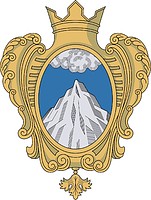 Совет Депутатов муниципального образования  Копорское сельское поселение Ломоносовского  района Ленинградской областиРЕШЕНИЕ        Рассмотрев обращение заместителя руководителя межрегионального территориального управления Федерального агентства по управлению государственным имуществом в городе Санкт-Петербург и Ленинградской области от 25.06.2020 г. №78-ии-07/8240, в соответствии с распоряжением от 03 июля 2020 года №78-312-р «О безвозмездной передаче квартир по адресу: Ленинградская область, Ломоносовский район, с. Копорье, д.19 кв. 30; Ленинградская область, Ломоносовский район, с. Копорье, д.19 кв. 31  из государственной собственности Российской Федерации в муниципальную собственность»,  руководствуясь Федеральным  Законом от 06.10.2003г. № 131-ФЗ  «Об общих принципах организации местного самоуправления в Российской Федерации», Уставом муниципального образования Копорское сельское поселение Ломоносовского района Ленинградской области, совет депутатов муниципального образования Копорское сельское поселение Ломоносовского района Ленинградской области РЕШИЛ:Утвердить перечень имущества, предлагаемого к передаче из государственной собственности Российской Федерации	 в собственность муниципального образования Копорское сельское поселение Ломоносовского района Ленинградской области (Приложение 1).Администрации муниципального образования Копорское сельское поселение принятое имущество включить в Единый реестр муниципальной собственности, а так же в состав имущества муниципальной казны.Настоящее решение вступает в силу со дня его принятия. Глава муниципального образования:                                              А.В. Дикий Приложение 1 к решению совета депутатовмуниципального образования Копорское сельское поселение                                                                          от 24 июля 2020 г.№ 21Перечень имущества, предлагаемого к передаче из государственной собственности РФ в собственность муниципального образования Копорское сельское поселение Ломоносовского района Ленинградской области 24 июля   2020 года                                         № 21Об утверждении     перечня     имущества,предлагаемого к передаче  из    государственной собственности Российской Федерации в собственность муниципального образованияКопорское сельское поселение Ломоносовского района Ленинградской области№ п/пнаименование объектаАдрес местонахождения объектаИндивидуализирующие характеристики объекта1.Квартира(жилое помещение)Ленинградская область, Ломоносовский район, с. Копорье, дом 19, кв.30Кадастровый номер 47:14:0000000:29026, общая площадь 49,9 кв.м,Кадастровая стоимость 505 167,64 руб.;2.Квартира(жилое помещение)Ленинградская область, Ломоносовский район, с. Копорье, дом 19, кв.31Кадастровый номер 47:14:0000000:35142, общая площадь 49,89 кв.м,Кадастровая стоимость 504 155,28 руб.